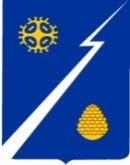 Ханты-Мансийский автономный округ – Югра (Тюменская область)Нижневартовский районАдминистрация  городского поселения ИзлучинскПОСТАНОВЛЕНИЕот 06.02.2012										       № 29пгт. ИзлучинскВ соответствии с постановлением администрации Нижневартовского района от 23.01.2012 № 81 «О проведении месячника оборонно-массовой и спортивной работы, посвященного Дню защитника Отечества», в целях повышения уровня военно-патриотического и спортивного воспитания молодежи и  в связи с празднованием Дня защитника Отчества:	1. Провести в период с 18.02.2012 по 22.02.2012 мероприятия,              посвященные Дню защитника Отечества, на территории городского поселения Излучинск. 	2. Утвердить:	состав организационного комитета по подготовке и проведению          мероприятий, посвященных Дню защитника Отечества, на территории городского поселения Излучинск согласно приложению 1;	план по подготовке и проведению мероприятий, посвященных Дню   защитника Отечества, на территории городского поселения Излучинск согласно приложению 2;	смету расходов на подготовку и проведение мероприятий, посвященных Дню защитников Отечества, на территории городского поселения Излучинск согласно приложению 3.	3. Отделу по социальной сфере и связям с общественностью управления делами администрации городского поселения Излучинск (В.Н. Жуйкова)    обеспечить информационное сопровождение мероприятий в средствах массовой информации и на официальном сайте органов местного самоуправления администрации городского поселения Излучинск. 	4. Управлению по экономике, финансам и бюджетному учету администрации городского поселения Излучинск (В.А. Берновик) оплатить расходы за счет утвержденной сметы расходов на 2012 год согласно приложению 3.	5. Контроль за выполнением постановления возложить на управляющего делами администрации поселения М.А. Обрящикову.Глава администрации поселения                                                            А.Б. КудрикПриложение 1 к постановлениюадминистрации поселенияот 06.02.2012 № 29Составорганизационного комитета по подготовке и проведению мероприятий,  посвященных Дню защитника Отечества, на территории городского поселения ИзлучинскПриложение 2 к постановлениюадминистрации поселенияот 06.02.2012 № 29Планпо подготовке и проведению мероприятий,посвященных Дню защитника Отечества,на территории  городского поселения ИзлучинскПриложение 3 к постановлениюадминистрации поселенияот 06.02.2012 № 29СМЕТА РАСХОДОВна подготовку и проведение мероприятий,посвященных Дню защитников Отечества,на территории городского поселения Излучинск	1. Приобретение:	продуктовые наборы для участников великой Отечественной войны	3 шт. * 1 000 руб. = 3 000 руб.	цветы для возложения к мемориалу «Слава героям»	100 шт. * 60 руб. = 6 000 руб.	открытки для поздравления трудовых коллективов и ветеранов	100 шт. * 30 руб. = 3 000 руб.	2. Услуги банка: 30 руб.ИТОГО: 12 030 (двенадцать тысяч тридцать) рублейО подготовке и проведении  мероприятий, посвященных Дню защитника Отечества, на территории городского поселения ИзлучинскПредседательорганизационного комитета:Сорокина Наталия Петровна-глава поселенияЗаместитель председателя организационного комитета:ОбрящиковаМария Александровна-управляющий делами администрации поселенияЧлены организационного комитета:Жуйкова                                                          Валентина Николаевна-начальник отдела по социальной сфере и связям с общественностью управления делами администрации поселенияБардина-СлотюкНаталья Владимировна-главный специалист отдела по социальной сфере и связям с общественностью управления делами администрации поселенияКолпикова Ирина Анатольевна -специалист отдела по социальной сфере и связям с общественностью управления делами администрации поселенияБудникИгорь Анатольевич-начальник отдела ЖКХ администрации  поселенияСтупаковаНаталья Анатольевна-специалист-эксперт отдела ЖКХ администрации поселенияБаклановАндрей Азарьевич-директор МКУ «КДЦ «Респект»ВозияноваСветлана Владимировна-исполняющий обязанности директора КДК «Арлекино» (по согласованию)ШумаеваОльга Николаевна-директор РМБУ «РМЦ «Луч»(по согласованию)Лобанова Анна Николаевна-председатель общественной организации ветеранов войны и труда, боевых действий и вооруженных сил, инвалидов и пенсионеров Нижневартовского района(по согласованию)МарченкоЮрий Николаевич	-председатель Правления Нижневартовского районного отделения Ханты-Мансийского регионального отделения Всероссийской общественной организации ветеранов «Боевое братство» (по согласованию)№п/пНаименование мероприятийДата и местопроведенияОтветственныйза исполнение1.Подготовка и рассылка поздравительных открыток до 21.02.2012пгт. Излучинск,с. БольшетарховоИ.А. Колпикова,специалист отдела по социальной сфере и связям с общественностью управления делами2.Приобретение и вручение продуктовых наборов участникам Великой Отечественной войныдо 22.02.2012Н.В. Бардина-Слотюк, главный специалист отдела по социальной сфере и связям с общественностью управления делами3.Приобретение цветов для возложения к мемориалу «Слава героям»до 18.02.2012И.А. Колпикова,специалист отдела по социальной сфере и связям с общественностью управления делами4.Митинг, посвященному Дню памяти о россиянах, исполнявших служебный долг за пределами Отечества18.02.201211.00 час.пгт. Излучинск,мемориал«Слава героям»В.Н. Жуйкова,начальник отдела по социальной сфере и связям с общественностью управления делами5.Урок мужества «Достойные сыны Отечества»23.02.201212.00 час.с. Большетархово,КДЦ «Респект»,музейная комнатаА.А. Бакланов,Директор МКУ «КДЦ «Респект»6.Организация и проведение митинга «Подвигу народа – жить в веках!»22.02.201211.00 час.с. Большетархово,КДЦ «Респект»,район памятника  павшим героям            в годы ВОВА.А. Бакланов,   директор МКУ «КДЦ «Респект»7.Праздничный вечер, посвященный Дню защитника Отечества «Солдат – всегда солдат!»22.02.201218.00 час.с. Большетархово,КДЦ «Респект»А.А. Бакланов,   директор МКУ «КДЦ «Респект»8.Подготовка и проведение    соревнований по стрельбе из пневматической винтовки в рамках месячника оборонно-массовой и спортивной работы, посвященного Дню защитника Отечества22.02.2012с. Большетархово,«Большетарховская ОСШ»А.А. Бакланов,    директор МКУ «КДЦ «Респект»9.Подготовка и проведение соревнований по волейболу в рамках месячника оборонно-массовой и спортивной работы, посвященного Дню защитника Отечества22.02.2012с. Большетархово,«Большетарховская ОСШ»А.А. Бакланов,   директор МКУ «КДЦ «Респект»